ООО «СИБИРСКИЕ ПРОМЫШЛЕННЫЕ ТЕХНОЛОГИИ- 2010» г.Красноярск ул.Айвазовского 6 т. 297-66-84www.спт2010.рф27.06.2011г.ПРАЙС-ЛИСТ на 6-ти метровый(+5/10 см) цельный пиломатериал.8-ми метровый + 1 000 руб./м3, 9-ти метровый + 1 500 руб./м3.Влажность естественнаяПРОФИЛИРОВАННЫЙ ДВУХКАНТНЫЙ БРУС ПРОФИЛИРОВАННЫЙ БРУС ПРОФИЛИРОВАННЫЙ ТРЕХКАНТНЫЙ БРУС В НАЛИЧИИ И ПОД ЗАКАЗ:Торцевание, пиление под конструктор всех видов пиломатериала.Доска пола: сосна- 9 000 руб./м3,  лиственница- 10 000 руб./м3.Имитация бруса, блок-хауса: сосна-  7 000 руб./м3, лиственница-  8 000 руб./м3.Цена без НДС.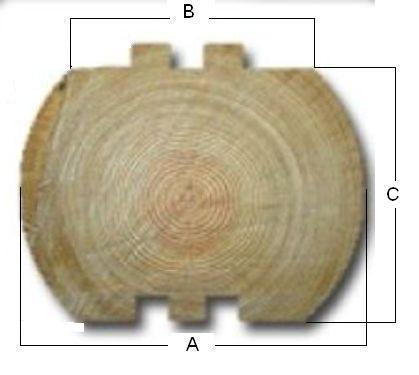 РазмерA(B)xCСоснаСоснаЛиственницаЛиственницам3/штРазмерA(B)xCруб./м3руб./шт.руб./м3руб./шт.м3/шт200(120)х1607 0001 3308 0001 5200,19220(140)х1707 5001 6508 5001 8700.22240(160)х1807 5001 9508 5002 2100.26260(180)х1908 0002 4009 0002 7000.30280(200)х2008 0002 7209 0003 0600.34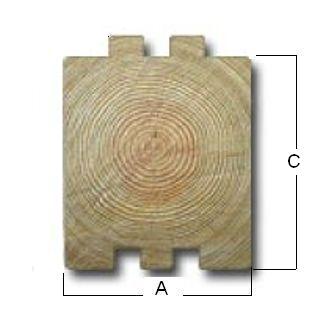 РазмерAxCСосна, руб./м3Лиственница, руб./м3100-150х160100-140х1708 5009 500150-170х170100-170х180100-150х1909 000                         10 000160-190х190100-170х2009 000                         10 000180-210х200                10 000                         11 000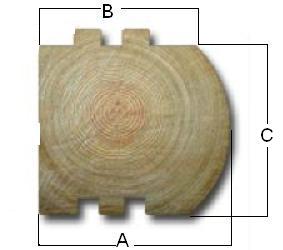 РазмерA(B)xCСосна, руб./м3Сосна, руб./м3Лиственница, руб./м3Лиственница, руб./м3м3/штРазмерA(B)xCруб./м3руб./шт.руб./м3руб./шт.м3/шт170(120)х1608 0001 2809 0001 4400,16190(140)х1708 5001 7009 5001 9000,20210(160)х1808 5001 9559 5002 1850,23230(180)х1909 0002 340      10 0002 6000,26250(200)х2009 0002 700     10 0003 0000,30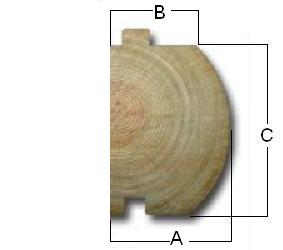 РазмерA(B)xCСосна, руб./м3Сосна, руб./м3Лиственница, руб./м3Лиственница, руб./м3м3/штРазмерA(B)xCруб./м3руб./шт.руб./м3руб./шт.м3/шт100(60)х1608 0008009 0009000,1110(70)х1708 5009359 5001 0450,11120(80)х1808 5001 1059 5001 2350,13130(90)х1909 0001 350      10 0001 5000,15140(100)х2009 0001 530     10 0001 7000,17